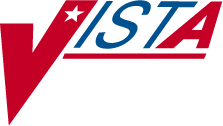 INPATIENT MEDICATIONSTECHNICAL MANUAL/ SECURITY GUIDEVersion 5.0December 1997(Revised January 2013)Department of Veterans Affairs Product Development Revision History	Each time this manual is updated, the Title Page lists the new revised date and this page describes the changes. If the Revised Pages column lists “All,” replace the existing manual with the reissued manual. If the Revised Pages column lists individual entries (e.g., 25, 32), either update the existing manual with the Change Pages Document or print the entire new manual.(This page included for two-sided copying.)PrefaceThis technical manual is written for the Information Resources Management Service (IRMS) Chief/Site Manager and the Automated Data Processing Application Coordinator (ADPAC) for implementation and installation of the Inpatient Medications package. The main text of the manual outlines routine descriptions, file list, site configuration issues, variables, resource requirements, and package security.(This page included for two-sided copying.)Table of ContentsThe following routines are not used in this version of Inpatient Medications. They were exported in the initial Kernel Installation and Distribution System (KIDS) build as Delete at Site.Callable RoutinesEntry points provided by the Inpatient Medications package to other packages can be found in the External Relationships section of this manual. No other routines are designated as callable from outside of this package. Additional information on other external calls and their entry points can be found on the VA Software Document Library (VDL). Under the Clinical Section select the Pharm: Inpatient Medications page and then select the “API Manual - Pharmacy Reengineering (PRE)”.Deleting Inpatient RoutinesSince this initial version is distributed using KIDS, the transport global is automatically deleted after the install. If the plan is to delete existing Inpatient Medications routines before loading V. 5.0, be sure not to delete PSGW* (Ward Stock) routines. These routines are not included as part of Inpatient Medications.The following Inpatient Medications routines were sent with a past version of the Kernel, and are no longer needed. They can be deleted.PSGZ1TSKPSGZ2TSKPSIVZTSKNote: It is okay if any of these routines are missing, because they are no longer used.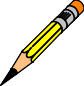 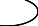 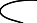 The information contained on pages 25 & 26 has been removed from the manual because mapping is no longer required now that all routines reside in ROU.(This page included for two-sided copying.)Exported OptionsStand-alone OptionsAll of the Inpatient Medications package options are designed to stand-alone and can be accessed without first accessing the top-level menu. All of the options can be placed on menus other than their original menu without any additional editing.Top-level MenusThere is no top-level menu for Inpatient Medications. The Inpatient Medications options are included in the IV and Unit Dose top-level menus.Menu AssignmentAssign the following menus to the Inpatient Medications users:PSJU MGR	This is the only Unit Dose Medications menu, and is to be assigned to all Unit Dose users.PSJI MGR	This IV Medications menu is to be assigned to the pharmacists, inpatient supervisors, and package coordinators.PSJI USR1	This IV Medications menu is to be assigned to the nurses.PSJI USR2	This IV Medications menu is to be assigned to the pharmacy technicians.7.2.2 Menu PlacementIt is strongly recommended that the user does not place the Inpatient Medications (IV and Unit Dose) menus under the Outpatient Pharmacy menu. It is suggested that they be placed on the same menu as the Outpatient Pharmacy menu instead.Although it has been common practice to place the Inpatient Medications top-level menus under the Outpatient Pharmacy menu, this can cause <STORE> errors.OptionsThe following options are exported with the Inpatient Medications package: Option Name	Menu TextPSJ AC SET-UP	AUto-Discontinue Set-UpPSJ CD	Clinic DefinitionPSJ CHECK DRUG INTERACTION	Check Drug InteractionPSJ EXP	INpatient Stop Order NoticesPSJ EXTP	Patient Profile (Extended)PSJ IWP EDIT	Inpatient Ward Parameters EditPSJ MDWS	Medications Due WorksheetPSJ OAOPT	Order Action on Patient TransferPSJ OE	Inpatient Order EntryPSJ PARAM EDIT MENU	PARameters Edit MenuPSJ PDV	Patients on Specific Drug(s)PSJ PR	Inpatient ProfilePSJ SEUP	Inpatient User Parameters EditPSJ SYS EDIT	Systems Parameters EditPSJ UD ALIGN LABEL	Align Unit Dose LabelsPSJ UEUP	Edit Inpatient User ParametersPSJI 200	Correct Changed Names in IV OrdersPSJI ACTIVE	Active Order List (IV)PSJI ALIGNMENT	Align Labels (IV)9.3	Protocol DescriptionsThe Inpatient Medications package sends the following protocols for use in V. 5.0. These protocols are automatically installed when the Inpatient Medications initial installation is run.The protocols with “PAT” as part of their name assume that the patient has already been selected through CPRS before the protocol is selected. The other protocols will prompt the user for patients.Inpatient Medications and BCMAInpatient Medications is designed for use with the Bar Code Medication Administration (BCMA) package.API ExchangePatient and order information is exchanged between Inpatient Medications and BCMA. This exchange is possible through Application Program Interfaces (APIs).APIs provided to BCMAPSJBCMA - The entry point EN^PSJBCMA is provided by the Inpatient Medications package to return patient active orders to BCMA to be used in administering medications at patient's bedside. The SEND TO BCMA field (#3) in the CLINIC DEFINITION file (#53.46) allows the user to specify, by clinic, whether or not Inpatient Medication Orders for Outpatients will be sent to BCMA.PSJBCMA1 - The entry point EN^PSJBCMA1 is provided by the Inpatient Medications package to return the detail information on a patient's order for BCMA to use.PSJBCMA2 - The entry point EN^PSJBCMA2 is provided by Inpatient Medications package to return a patient order's activity logs for BCMA to use.PSJBCMA3 - The purpose of this API is to get information from BCMA to put in the PHARMACY PATIENT FILE (#55). It also updates the BCMA status information for the bag associated with a Unique Bar Code ID label.PSJBCMA4- The purpose of this API is to allow BCMA to expire/reinstate Inpatient Medications orders based on an administration event.PSJBCMA5 – The entry point GETSIOPI is provided by the Inpatient Medications package to return the Special Instructions or the Other Print Info associated with a specific Inpatient Medications order. The returned values will be retrieved from the word processing SPECIAL INSTRUCTIONS (LONG) field (#135) in the UNIT DOSE multiple (#62) in the PHARMACY PATIENT file (#55) for Unit Dose orders, or the OTHER PRINT INFO (LONG) – field (#154) in the IV multiple (#100) in the PHARMACY PATIENT file (#55).PSGSICH1 - The entry point GETPROVL^PSGSICH1 is provided by the Inpatient Medications package to return CPRS Provider Overrides associated with a specific Inpatient Medications order. Entry point INTRDIC^PSGSICH1 is provided by the Inpatient Medications package to return Pharmacist Interventions associated with a specific Inpatient Medications order.APIs provided to Inpatient MedicationsEN^PSBIPM - The entry point EN^PSBIPM is provided by the BCMA package to provide information to Inpatient Medications to be used in determining the start date for a renewed order. [Database Integration Agreement (DBIA) # 3174].MOB^PSBIPM - The entry point MOB^PSBIPM is provided by the BCMA package to provide Inpatient Medications with an array of data returned by the BCMA/CPRS Med Order function.MOBR^PSBIPM - The entry point MOBR^PSBIPM is provided by the BCMA package to provide Inpatient Medications a way to notify BCMA that the BCMA/CPRS Med Order Button order has been processed or rejected. There is no return from this entry point.Med Order ButtonThe BCMA/CPRS Med Order Button (Med Order) software is an integrated component of the VistA environment and uses bar code technology to electronically order, sign, and document STAT and NOW medications from verbal or telephoned medication orders for inpatients from the BCMA Virtual Due List (VDL). Medications are ordered and signed through the CPRS Inpatient Medication order dialog and are passed to the Inpatient Medications V. 5.0 software application as nurse-verified orders with the Priority of Done. The medications are documented as administered to the patient in the BCMA Medication Log and Medication Administration History (MAH).The BCMA VDL has been modified to contain a Med Order button that allows the authorized user the ability to properly document a STAT or NOW medication order through BCMA. Each user must hold a special key to allow them access to the button on the BCMA VDL. There is a system parameter in BCMA that allows the site the added ability to turn off or on the functionality system wide.When the Med Order button is activated, BCMA opens a CPRS Graphical User Interface (GUI) medication dialog ordering session. The medication dialog screen allows for the entry of STAT or NOW Unit Dose or IV Type orders within the same session. The user is able to scan a bar coded IEN or National Drug Code (NDC) number affixed to the product, to select the dispense drug for this administration. Pharmacy Orderable item, IV Additive, and IV Solution selection (based on dispense drug) occurs in the background and is automatic. Dispense drugs selected for IV Type orders that point to multiple active IV Additive or IV Solution file links require the user to make a single selection. Manual entry of the dispense drug into the medication field is allowed if bar codes are damaged or missing.All orders entered through this interface are automatically marked as “Done” in CPRS GUI. Unit Dose, Piggyback, and Syringe (intermittent) orders are marked as “GIVEN” in BCMA and will not appear on the VDL. IV Type orders including Admixture and Syringe (non-intermittent) are marked as “INFUSING” in BCMA and will appear on the VDL for further interaction. CPRS GUI passes the order to Inpatient Medications for pharmacist verification. Order administration data will still be available to be edited through the BCMA menu option Edit Medication Log. All orders require an electronic signature.The administration date/time box on the order screen defaults to the time the Med Order button was accessed. The user is allowed to edit this date/time to a date/time in the past since some STAT and NOW orders are actually entered after they are administered. The user will NOT be allowed to enter a date/time in the future.Once the Unit Dose or IV Type order is entered and the accept order button is selected, the user will be taken back to the order screen to specify ordering dialog and enter additional orders.(This page included for two-sided copying.)External RelationshipsPackages Needed to Run Inpatient MedicationsThe Inpatient Medications package requires the minimum version, stated on the following external packages, to run effectively:PACKAGE	MINIMUM VERSION NEEDEDUnit Dose Medications and Ward StockThe Inpatient Medications package also has a tie to the Automatic Replenishment/Ward Stock package so that if the site is running the Automatic Replenishment/Ward Stock package, the Inpatient Medications package will know which items in the DRUG file (#50) are ward stock items for each ward. The tie is a cross-reference under the PHARMACY AOU STOCK file (#58.1).Unit Dose Medications and Drug AccountabilityThe Inpatient Medications package also has a tie to the Drug Accountability package so that if the site is running the Drug Accountability package, the Inpatient Medications package will know which items in the DRUG file (#50) are ward stock items for each ward. This cross- reference is the link between the Controlled Substances package and the Unit Dose package for determining ward-stocked drugs.Calls Made by Inpatient MedicationsThe following external calls are supported via inter-package agreements:Introduction to Integration Agreements and Entry PointsThe following integration agreements and entry points are provided for the associated packages; only those packages listed can use these integration agreements and entry points. For complete information regarding the IAs, please refer to the Integration Agreement Menu. It can be found in FORUM under DBA MENU > INTEGRATION CONTROL REGISTRATIONS.5764	NAME: PSODGAL1CUSTODIAL PACKAGE: OUTPATIENT PHARMACY SUBSCRIBING PACKAGE: INPATIENT MEDICATIONSROUTINE: PSODGAL1Example: How to Print DBIA Information from FORUMSelect FORUM Primary Menu Option: DBASelect DBA Option: INTEGRATIon Agreements Menu Select Integration Agreements Menu Option: INQUIReSelect INTEGRATION REFERENCES: DBIA296  296 INPATIENT MEDICATIONS	DBIA296	PS(50.8,DEVICE:	[Select Print Device]INTEGRATION REFERENCE INQUIRY #296	OCT 1,1996 10:24	PAGE 1296	NAME: DBIA296CUSTODIAL PACKAGE: INPATIENT MEDICATIONS		Birmingham SUBSCRIBING PACKAGE: OUTPATIENT PHARMACY	BirminghamUSAGE: Private	APPROVED: APPROVEDSTATUS: Active	EXPIRES:DURATION: Till Otherwise Agr VERSION:FILE: 50.8	ROOT: PS(50.8, DESCRIPTION:	TYPE: FileOutpatient Pharmacy 6.0v will be printing a management report.  In order to complete the report, we need to read ^PS(50.8 (IV STATS FILE). We are reporting the outpatient ward's number of dispensed units, average cost of the dispensed units, and the total costs of the dispensed units.To obtain this data, we need to read the 0 node in subfile 50.804, the Average Drug Cost Per Unit field (#4) on the 0 node piece 5 in subfile 50.805, the Dispensed Units (Ward) field (#2) on the 0 node piece 2 in the subfile 50.808, and the B cross-reference in subfile 50.808.GLOBAL MAP DATA DICTIONARY #50.8 -- IV STATS FILE STORED IN ^PS(50.8, SITE: BIRMINGHAM ISC^PS(50.8 D0,2,D1,1,0)=^50.804P^^ (#1) WARD ^PS(50.8,D0,2,D1,2,D2,0)=^^^^ (#4) AVERAGE DRUG COST PER UNIT [5N] ^PS(50.8,D0,2,D1,2,D2,3,D3,0)=^ (#2) DISPENSED UNITS (WARD) [2N] ^<This page left blank for two-sided copying>19	GlossaryAction Prompts	There are three types of Inpatient Medications “Action” prompts that occur during order entry: ListMan, Patient/Order, and Hidden action prompts.ListMan Action Prompts	+	Next Screen-	Previous ScreenUP	Up a LineDN	Down a Line>	Shift View to Right<	Shift View to LeftFS	First screenLS	Last ScreenGO	Go to PageRD	Re Display ScreenPS	Print ScreenPT	Print ListSL	Search ListQ	QuitADPL	Auto Display (on/off)Patient/Order Action Prompts	PU	Patient Record UpdatesDA	Detailed Allergy/ADR ListVP	View ProfileNO	New Orders EntryIN	Intervention MenuPI	Patient InformationSO	Select OrderDC	DiscontinueED	EditFL	FlagVF	VerifyHD	HoldActive Order	Any order which has not expired or been discontinued. Active orders also include any orders that are on hold or on call.Activity Reason Log	The complete list of all activity related to a patient order. The log contains the action taken, the date of the action, and the user who took the action.Activity Ruler	The activity ruler provides a visual representation of the relationship between manufacturing times, doses due and order start times. The intent is to provide the on- the-floor user with a means of tracking activity in the IV room and determining when to call for doses before the normal delivery. The activity ruler can be enabled or disabled under the SIte Parameters (IV) [PSJI SITE PARAMETERS] option.Additive	A drug that is added to an IV solution for the purpose of parenteral administration. An additive can be an electrolyte, a vitamin or other nutrient, or an antibiotic. Only electrolyte or multivitamin type additives can be entered as IV fluid additives in CPRS.ADMINISTRATION SCHEDULE	File #51.1. This file contains administrationFile	schedule names and standard dosage administration times. The name is a common abbreviation for an administration schedule type (e.g., QID, Q4H, PRN). The administration time entered is in military time, with each time separated from the next by a dash, and times listed in ascending order.Administering Teams	Nursing teams used in the administration of medicationto the patients. There can be a number of teams assigned to take care of one ward, with specific rooms and beds assigned to each team.Admixture	An admixture is a type of intravenously administered medication comprised of any number of additives (including zero) in one solution. It is given at a specified flow rate; when one bottle or bag is empty, another is hung.APSP INTERVENTION File	File #9009032.4. This file is used to enter pharmacyinterventions. Interventions in this file are records of occurrences where the pharmacist had to take some sort of action involving a particular prescription or order. A record would record the provider involved, why an intervention was necessary, what action was taken by the pharmacists, etc.Average Unit Drug Cost	The total drug cost divided by the total number of unitsof measurement.BCMA	A VistA computer software package named Bar Code Medication Administration. This package validates medications against active orders prior to being administered to the patient.BSA	Body Surface Area. The Dubois formula is used to calculate the Body Surface Area using the following formula:BSA (m²) = 0.20247 x Height (m)0.725 x Weight (kg)0.425The equation is performed using the most recent patient height and weight values that are entered into the vitals package.The calculation is not intended to be a replacement for independent clinical judgment.Chemotherapy	Chemotherapy is the treatment or prevention of cancer with chemical agents. The chemotherapy IV type administration can be a syringe, admixture, or a piggyback. Once the subtype (syringe, piggyback, etc.) is selected, the order entry follows the same procedure as the type that corresponds to the selected subtype (e.g., piggyback type of chemotherapy follows the same entry procedure as regular piggyback IV).Chemotherapy “Admixture”	The Chemotherapy “Admixture” IV type follows thesame order entry procedure as the regular admixture IV type. This type is in use when the level of toxicity of the chemotherapy drug is high and is to be administered continuously over an extended period of time (e.g., seven days).Chemotherapy “Piggyback”	The Chemotherapy “Piggyback” IV type follows thesame order entry procedure as the regular piggyback IV type. This type of chemotherapy is in use when the chemotherapy drug does not have time constraints on how fast it must be infused into the patient. These types are normally administered over a 30 - 60 minute interval.Chemotherapy “Syringe”	The Chemotherapy “Syringe” IV type follows the sameorder entry procedure as the regular syringe IV type. Its administration may be continuous or intermittent. The pharmacist selects the type when the level of toxicity of the chemotherapy drug is low and needs to be infuseddirectly into the patient within a short time interval (usually 1-2 minutes).Clinic Group	A clinic group is a combination of outpatient clinics that have been defined as a group within Inpatient Medications to facilitate processing of orders.CLINIC DEFINITION File	File #53.46. This file is used in conjunction withInpatient Medications for Outpatients (IMO) to give the user the ability to define, by clinic, default stop dates, whether to auto-dc IMO orders, and whether to send IMO orders to BCMA.CLINIC GROUP File	File #57.8. This file is used to provide grouping ofclinics for the Non-Verified Pending option and miscellaneous reports.Continuous Syringe	A syringe type of IV that is administered continuously to the patient, similar to a hyperal IV type. This type of syringe is commonly used on outpatients and administered automatically by an infusion pump.Coverage Times	The start and end of coverage period designates administration times covered by a manufacturing run. There must be a coverage period for all IV types: admixtures and primaries, piggybacks, hyperals, syringes, and chemotherapy. For one type, admixtures for example, the user might define two coverage periods; one from 1200 to 0259 and another from 0300 to 1159 (this would mean that the user has two manufacturing times for admixtures).CPRS	A VistA computer software package called Computerized Patient Record Systems. CPRS is an application in VistA that allows the user to enter all necessary orders for a patient in different packages from a single application. All pending orders that appear in the Unit Dose and IV Medications modules are initially entered through the CPRS package.CrCL	Creatinine Clearance. The CrCL value which displays in the pharmacy header is identical to the CrCL value calculated in CPRS. The formula approved by the CPRS Clinical Workgroup is the following:Modified Cockcroft-Gault equation using Adjusted Body Weight in kg (if ht > 60in)This calculation is not intended to be a replacement for independent clinical judgment.Cumulative Doses	The number of IV doses actually administered, which equals the total number of bags dispensed less any recycled, destroyed, or canceled bags.DATUP	Data Update (DATUP). Functionality that allows the Pharmacy Enterprise Customization System (PECS) to send out VA custom and standard commercial-off-the- shelf (COTS) vendor database changes to update the production and pre-production centralized MOCHA databases at Austin and Philadelphia.Default Answer	The most common answer, predefined by the system to save time and keystrokes for the user. The default answer appears before the two slash marks (//) and can be selected by the user by pressing <Enter>.Delivery Times	The time(s) when IV orders are delivered to the wards.Dispense Drug	The Dispense Drug name has the strength attached to it (e.g., Acetaminophen 325 mg). The name alone without strength attached is the Orderable Item name.Dosage Ordered	After the user has selected the drug during order entry, the dosage ordered prompt is displayed.DRUG ELECTROLYTES File	File #50.4. This file contains the names ofanions/cations, and their concentration units.DRUG File	File #50. This file holds the information related to each drug that can be used to fill a prescription.Electrolyte	An additive that disassociates into ions (charged particles) when placed in solution.Entry By	The name of the user who entered the Unit Dose or IV order into the computer.Hospital Supplied Self Med	Self med which is to be supplied by the MedicalCenter’s pharmacy. Hospital supplied self med is onlyprompted for if the user answers Yes to the SELF MED prompt during order entry.Hyperalimentation (Hyperal)	Long term feeding of a protein-carbohydrate solution.Electrolytes, fats, trace elements, and vitamins can be added. Since this solution generally provides all necessary nutrients, it is commonly referred to as Total Parenteral Nutrition (TPN). A hyperal is composed of many additives in two or more solutions. When the labels print, they show the individual electrolytes in the hyperal order.Infusion Rate	The designated rate of flow of IV fluids into the patient.INPATIENT USER	File #53.45. This file is used to tailor various aspectsPARAMETERS File	of the Inpatient Medications package with regards to specific users. This file also contains fields that are used as temporary storage of data during order entry/edit.INPATIENT WARD	File #59.6. This file is used to tailor various aspectsPARAMETERS File	of the Inpatient Medications package with regards to specific wards.Intermittent Syringe	A syringe type of IV that is administered periodically tothe patient according to an administration schedule.Internal Order Number	The number on the top left corner of the label of an IVbag in brackets ([ ]). This number can be used to speed up the entry of returns and destroyed IV bags.IV ADDITIVES File	File #52.6. This file contains drugs that are used as additives in the IV room. Data entered includes drug generic name, print name, drug information, synonym(s), dispensing units, cost per unit, days for IV order, usual IV schedule, administration times, electrolytes, and quick code information.IV CATEGORY File	File #50.2. This file allows the user to create categoriesof drugs in order to run “tailor-made” IV cost reports for specific user-defined categories of drugs. The user can group drugs into categories.IV Duration	The duration of an order may be entered in CPRS at the IV DURATION OR TOTAL VOLUME field in the IVFluids order dialog. The duration may be specified interms of volume (liters or milliliters), or time (hours or days). Inpatient Medications uses this value to calculate a default stop date/time for the order at the time the order is finished.IV Label Action	A prompt, requesting action on an IV label, in the form of “Action ( )”, where the valid codes are shown in the parentheses. The following codes are valid:P – Print a specified number of labels now. B – Bypass any more actions.S – Suspend a specified number of labels for the IV room to print on demand.IV Room Name	The name identifying an IV distribution area.IV SOLUTIONS File	File #52.7. This file contains drugs that are used as primary solutions in the IV room. The solution must already exist in the DRUG file (#50) to be selected. Data in this file includes: drug generic name, print name, status, drug information, synonym(s), volume, and electrolytes.IV STATS File	File #50.8. This file contains information concerning the IV workload of the pharmacy. This file is updated each time the COmpile IV Statistics option is run and the data stored is used as the basis for the AMIS (IV) report.Label Device	The device, identified by the user, on which computer- generated labels will be printed.Local Possible Dosages	Free-text dosages that are associated with drugs that donot meet all of the criteria for Possible Dosages.LVP	Large Volume Parenteral — Admixture. A solution intended for continuous parenteral infusion, administered as a vehicle for additive(s) or for the pharmacological effect of the solution itself. It is comprised of any number of additives, including zero, in one solution. An LVP runs continuously, with another bag hung when one bottle or bag is empty.Manufacturing Times	The time(s) that designate(s) the general time when themanufacturing list will be run and IV orders prepared. This field in the SIte Parameters (IV) [PSJI SITEPARAMETERS] option (IV ROOM file (#59.5)) is for documentation only and does not affect IV processing.MEDICATION ADMINISTERING File #57.7. This file contains wards, the teams used inTEAM File	the administration of medication to that ward and the rooms/beds assigned to that team.MEDICATION INSTRUCTION File File #51.2. This file is used by Unit Dose andOutpatient Pharmacy. It contains the medication instruction name, expansion, and intended use.MEDICATION ROUTES File	File #51.2. This file contains medication route names.The user can enter an abbreviation for each route to be used at their site. The abbreviation will most likely be the Latin abbreviation for the term.Medication Routes/	Route by which medication is administeredAbbreviations	(e.g., oral). The MEDICATION ROUTES file (#51.2) contains the routes and abbreviations, which are selected by each VAMC. The abbreviation cannot be longer than five characters to fit on labels and the MAR. The user can add new routes and abbreviations as appropriate.MOCHA	Medication Order Check Healthcare Application.Non-Formulary Drugs	The medications that are defined as commerciallyavailable drug products not included in the VA National Formulary.Non-Verified Orders	Any order that has been entered in the Unit Dose or IVMedications module that has not been verified (made active) by a nurse and/or pharmacist. Ward staff may not verify a non-verified order.Orderable Item	An Orderable Item name has no strength attached to it (e.g., Acetaminophen). The name with a strength attached to it is the Dispense Drug name (e.g., Acetaminophen 325mg).Order Sets	An Order Set is a set of N pre-written orders. (N indicates the number of orders in an Order Set is variable.) Order Sets are used to expedite order entry for drugs that are dispensed to all patients in certain medical practices and procedures.Order View	Computer option that allows the user to view detailed information related to one specific order of a patient. The order view provides basic patient information and identification of the order variables.Parenteral	Introduced by means other than by way of the digestive track.Patient Profile	A listing of a patient’s active and non-active Unit Dose and IV orders. The patient profile also includes basic patient information, including the patient’s name, social security number, date of birth, diagnosis, ward location, date of admission, reactions, and any pertinent remarks.PECS	Pharmacy Enterprise Customization System. A Graphical User Interface (GUI) web-based application used to research, update via DATUP, maintain, and report VA customizations of the commercial-off-the- shelf (COTS) vendor database used to perform Pharmacy order checks such as drug-drug interactions, duplicate therapy, and dosing.Pending Order	A pending order is one that has been entered by a provider through CPRS without Pharmacy or Nursing finishing the order. Once Pharmacy or Nursing has finished and verified the order, it will become active.PEPS	Pharmacy Enterprise Product Services. A suite of services that includes Outpatient and Inpatient services.PHARMACY SYSTEM File	File #59.7. This file contains data that pertains to theentire Pharmacy system of a medical center, and not to any one site or division.Piggyback	Small volume parenteral solution for intermittent infusion. A piggyback is comprised of any number of additives, including zero, and one solution; the mixture is made in a small bag. The piggyback is given on a schedule (e.g., Q6H). Once the medication flows in, the piggyback is removed; another is not hung until the administration schedule calls for it.Possible Dosages	Dosages that have a numeric dosage and numeric dispense units per dose appropriate for administration. For a drug to have possible dosages, it must be a singleingredient product that is matched to the VA PRODUCT file (#50.68). The VA PRODUCT file(#50.68) entry must have a numeric strength and the dosage form/unit combination must be such that a numeric strength combined with the unit can be an appropriate dosage selection.Pre-Exchange Units	The number of actual units required for this order until the next cart exchange.Primary Solution	A solution, usually an LVP, administered as a vehicle for additive(s) or for the pharmacological effect of the solution itself. Infusion is generally continuous. An LVP or piggyback has only one solution (primary solution). A hyperal can have one or more solutions.Print Name	Drug generic name, as it is to appear on pertinent IV output, such as labels and reports. Volume or Strength is not part of the print name.Print Name{2}	Field used to record the additives contained in a commercially purchased premixed solution.Profile	The patient profile shows a patient’s orders. The Long profile includes all the patient’s orders, sorted by status: active, non-verified, pending, and non-active. The Short profile will exclude the patient’s discontinued and expired orders.Prompt	A point at which the system questions the user and waits for a response.Provider	Another term for the physician involved in the prescription of an IV or Unit Dose order for a patient.PSJI MGR	The name of the key that allows access to the supervisor functions necessary to run the IV medications software. Usually given to the Inpatient package coordinator.PSJI PHARM TECH	The name of the key that must be assigned to pharmacytechnicians using the IV Medications module. This key allows the technician to finish IV orders, but not verify them.PSJI PURGE	The key that must be assigned to individuals allowed to purge expired IV orders. This person will most likely be the IV application coordinator.PSJI RNFINISH	The name of the key that is given to a user to allow the finishing of IV orders. This user must also be a holder of the PSJ RNURSE key.PSJI USR1	The primary menu option that may be assigned to nurses.PSJI USR2	The primary menu option that may be assigned to technicians.PSJU MGR	The name of the primary menu option and of the key that must be assigned to the pharmacy package coordinators and supervisors using the Unit Dose Medications module.PSJU PL	The name of the key that must be assigned to anyone using the Pick List Menu options.PSJ PHARM TECH	The name of the key that must be assigned to pharmacy technicians using the Unit Dose Medications module.PSJ RNFINISH	The name of the key that is given to a user to allow the finishing of a Unit Dose order. This user must also be a holder of the PSJ RNURSE key.PSJ RNURSE	The name of the key that must be assigned to nurses using the Unit Dose Medications module.PSJ RPHARM	The name of the key that must be assigned to a pharmacist to use the Unit Dose Medications module. If the package coordinator is also a pharmacist he/she must also be given this key.PSJ STAT NOW ACTIVE	A mail group that notifies subscribers when a pendingORDER Mail Group	STAT or NOW order is made active.PSJ STAT NOW PENDING	A mail group that notifies subscribers when a pendingORDER Mail Group	STAT or NOW order has been received from CPRS.Quick Code	An abbreviated form of the drug generic name (from one to ten characters) for IV orders. One of the threedrug fields on which lookup is done to locate a drug. Print name and synonym are the other two. Use of quick codes will speed up order entry, etc.Report Device	The device, identified by the user, on which computer- generated reports selected by the user will be printed.Schedule	The frequency of administration of a medication (e.g., QID, QDAILY, QAM, STAT, Q4H).Schedule Type	Codes include: O - one time (i.e., STAT - only once), P- PRN (as needed; no set administration times). C- continuous (given continuously for the life of the order; usually with set administration times). R - fill on request (used for items that are not automatically put in the cart - but are filled on the nurse’s request. These can be multidose items (e.g., eye wash, kept for use by one patient and is filled on request when the supply is exhausted). And OC - on call (one time with no specific time to be given, i.e., 1/2 hour before surgery).Self Med	Medication that is to be administered by the patient to himself.Standard Schedule	Standard medication administration schedules stored in the ADMINISTRATION SCHEDULE file (#51.1).Start Date/Time	The date and time an order is to begin.STAT and NOW Order Notification	Sends a text message to subscribers of the PSJ STATNOW mail groups when a pending STAT or NOW order has been received from CPRS or has been verified and made active.Status	A - active, E - expired, R - renewed (or reinstated), D - discontinued, H - on hold, I - incomplete, or N - non- verified, U – unreleased, P – pending, O – on call, DE – discontinued edit, RE – reinstated, DR – discontinued renewal.Stop Date/Time	The date and time an order is to expire.Stop Order Notices	A list of patient medications that are about to expire and may require action.Syringe	Type of IV that uses a syringe rather than a bottle or bag. The method of infusion for a syringe-type IV may be continuous or intermittent.Syringe Size	The syringe size is the capacity or volume of a particular syringe. The size of a syringe is usually measured in number of cubic centimeters (ccs).TPN	Total Parenteral Nutrition. The intravenous administration of the total nutrient requirements of the patient. The term TPN is also used to mean the solution compounded to provide those requirements.Units per Dose	The number of Units (tablets, capsules, etc.) to be dispensed as a Dose for an order. Fractional numbers will be accepted.VA Drug Class Code	A drug classification system used by VA that separatesdrugs into different categories based upon their characteristics. IV cost reports can be run for VA Drug Class Codes.VDL	Virtual Due List. This is a Graphical User Interface (GUI) application used by the nurses when administering medications.Ward Group	A ward group indicates inpatient nursing units (wards) that have been defined as a group within Inpatient Medications to facilitate processing of orders.WARD GROUP File	File #57.5. This file contains the name of the ward group, and the wards included in that group. The grouping is necessary for the pick list to be run for specific carts and ward groups.Ward Group Name	A field in the WARD GROUP File (#57.5) used to assign an arbitrary name to a group of wards for the pick list and medication cart.WARD LOCATION File	File #42. This file contains all of the facility wardlocations and their related data, i.e., Operating beds, Bedsection, etc. The wards are created/edited using the Ward Definition option of the Automatic Data Transmission (ADT) module.DateRevised PagesPatch NumberDescription01/2013i-ii 23253247-4869-70b8694a 118120-122PSJ*5*260, PSJ*5*268Updated Revision HistoryUpdated Routines: PSJADM, PSJCLNOC, PSJDGAL2, PSJDGCK, PSJOEA2, PSJUTL5Sentence reworded by CPSAdded option PSJ CHECK DRUG INTERACTIONAdded new ProtocolsFix page numbering to eliminate pages with number 70 Changed wording in Section 14.5Added Integration Agreement Added three new Hidden ActionsAdded BSA, CrCL, & DATUP to the GlossaryREDACTED12/2012i-ii, vi-vii, 81-82,82a- 82bPSJ*5*284Added instructions for editing the Device File for ATC Device to use Network Channel.REDACTED09/2012i, 21-23,69, 94aPSJ*5*267Added new Routine Added new APIAdded new Integration AgreementREDACTED01/2012i-ii, v-viii 22, 236994PSJ*5*254Updated Table of Contents Updated RoutinesAdded APIAdded 5653 and 5654 Inpatient Medications Integration AgreementsREDACTED04/2011i, v, vi, vii, vii, 5- 8b, (changed flow) 22,23, 24,removed 25-26,changedPSJ*5*181Changes to Revision History, Table of Contents; added new field to PHARMACY SYSTEM File (#59.7), added new field to the INPATIENT WARD PARAMETERS File (#59.6). Addedinformation re: the Pharmacy Reengineering (PRE) API Manual under “Callable Routines”; removed entire section 5.3, Routine Mapping, and all its sub-sections; added Health Level Seven (HL7) data field under segment { RXC}. Added the following “Inpatient Medications Custodial Integration Agreements”: 4074, 4264, 4580, 5001, 5057; 5058, 5306, 5385. Added twoDateRevised PagesPatch NumberDescription53, 85, 86,packages, HWSC and VistALink, to External Relationships,93-under Packages Needed to Run Inpatient Medications. Added the94;94a-b,following call routines and their entry points: OROCAPI,121--130PSSDSAPD, PSSDSAPI, PSSFDBRT, PSODDPR4,PSODRDU2. Added the items DATUP, MOCHA, PECS, andPEPS in Glossary, which shifted all subsequent glossary items.Added routines PSJMISC2 &PSJOCVAR to the routines tableand removed Section 5.3REDACTEDREDACTED02/11i, 53, 62,64, 65PSJ*5*226Added to RXC section Field 5, “Additive Frequency” in HL7 Ordering Fields; updated Front Door – IV Fluids table with Field 5; updated Back Door – IV Fluids table with Field 5; updated example.REDACTED06/10i, 22-23PSJ*5*113Added routine PSGSICH1.REDACTED02/10i, 23PSJ*5*214Added PSJQUTIL to the routine list in Section 5.1 for Patients on Specific Drug(s) Multidivisional Enhancements Project.REDACTED12/0922-23PSJ*5*222Added routine PSGOEF2.REDACTED08/08vi, 23, 51-PSJ*5*134Parameters for escaping special characters added. New HL753, 57-58,messages added. New routines added. HL7 order fields table60-61, 63,contains an asterisk for each field that has special escaping characters.65, 65a-65bREDACTED02/0774-76PSJ*5*178MED ROUTE now appears in larger font on IV labels from the Zebra bar code printer. Med ROUTE now prints on the IV labels for bar-code enabled printers, and it prints in larger font than surrounding text.REDACTED09/0623, 94PSJ*5*172Encapsulation Cycle II project: Added PSJ53P1 to the Routine List in Section 5.1. Added DBIA 4537 to DBIA list. Changed the date on the Title Page to December 1997.REDACTED05/06v-viii 8a-8b 66-68bPSJ*5*154In Section 2.2.2 Added “PRIORITIES FOR NOTIFICATION”field.In Section 9.5, made correction to include the priority of ASAP in notifications. Added information regarding the threeDateRevised PagesPatch NumberDescriptionnotifications parameters.REDACTED12/200523PSJ*5*146Remote Data Interoperability (RDI) Project: Added PSJLMUT2 to the Routine List in Section 5.1.REDACTED11/2005AllPSJ*5*163Encapsulation Cycle II project: Added PSJ59P5 to the Routine List in Section 5.1. Added DBIA 4819 to DBIA list. Deleted DBIAs 172, 634, and 1882 from the DBIA list.Reissued entire document due to a page numbering issue. REDACTEDPSIVUTLPSIVUTL1PSIVUWLPSIVVW1PSIVWCRPSIVWCR1PSIVWLPSIVWL1PSIVWRPPSIVXREFPSIVXUPSJ53P1PSJ59P5PSJACPSJADMPSJADTPSJADT0PSJADT1PSJADT2PSJALGPSJAPIDSPSJBCMAPSJBCMA1PSJBCMA2PSJBCMA3PSJBCMA4PSJBCMA5PSJBLDOCPSJCLNOCPSJCOMPSJCOM1PSJCOMRPSJCOMVPSJDCHKPSJDCUPSJDDUTPSJDDUT2PSJDDUT3PSJDEAPSJDGALPSJDGAL2PSJDGCKPSJDINPSJDOSEPSJDPTPSJEEUPSJEEU0PSJENVPSJEXPPSJEXP0PSJFTRPSJGMRAPSJH1PSJHEADPSJHEHPSJHISPSJHL10PSJHL11PSJHL2PSJHL3PSJHL4PSJHL5PSJHL6PSJHL7PSJHL9PSJHLERRPSJHLUPSJHLVPSJHVARSPSJLIACTPSJLIFNPSJLIFNIPSJLIORDPSJLIPRFPSJLIUTLPSJLIVFDPSJLIVMDPSJLMALPSJLMDAPSJLMGUDPSJLMHEDPSJLMPRIPSJLMPRUPSJLMUDEPSJLMUT1PSJLMUT2PSJLMUTLPSJLOADPSJLOIPSJMAIPSJMAI1PSJMDIRPSJMDIR1PSJMDWSPSJMEDSPSJMISCPSJMISC2PSJMIVPSJMONPSJMPPSJMPENDPSJMPRTPSJMPRTUPSJMUTLPSJNTEGPSJNTEG0PSJNTEG1PSJOPSJO1PSJO2PSJO3PSJOCPSJOCDCPSJOCDIPSJOCDSPSJOCDSDPSJOCDTPSJOCERRPSJOCORPSJOCVARPSJOEPSJOE0PSJOE1PSJOEAPSJOEA1PSJOEA2PSJOEEWPSJOERIPSJORAPIPSJORDAPSJORENPSJORMA1PSJORMA2PSJORMARPSJORP2PSJORPOEPSJORREPSJORRE1PSJORRENPSJORRNPSJORRN1PSJORUT2PSJORUTLPSJORROPSJPPSJPATMRPSJPDIRPSJPDVPSJPDV0PSJPDV1PSJPL0PSJPRPSJPR0PSJPST50PSJPXRM1PSJQPRPSJQUTILPSJRXIPSJSPUPSJUTL5PSGDCRPSGDCT0PSGEXPPSGEXP0PSGMMPSTPSGOROE0PSGORUPSGQOSPSIVNVOPSIVOEDOPSIVOENTPSIVOEPTPSIVRD0PSIVRD0PSJMANPSJOACPSJOAC0PSJOE8PSJOE81PSJOEEPSJOERPSJOER0PSJORAPSJORINPSJUTLPSJUTL1PSJUTL2PSJUTL3Protocol NameItem TextPSJ DISPLAY DRUG ALLERGIESDisplay Drug AllergiesPSJ LM 14D MAR14 Day MARPSJ LM 24H MAR24 Hour MARPSJ LM 7D MAR7 Day MARPSJ LM AP1Action Profile #1PSJ LM AP2Action Profile #2PSJ LM BPI HIDDEN ACTIONSBrief Patient Info Hidden Actions MenuPSJ LM BRIEF PATIENT INFO MENUBrief Allergy DisplayPSJ LM BYPASSBypassPSJ LM CWADCWAD InformationPSJ LM DCDiscontinuePSJ LM DETAILED ALLERGYDetailed Allergy/ADR ListPSJ LM DETAILED ALLERGY MENUALLERGY/ADR LIST MENUPSJ LM DINDrug Restriction/GuidelinePSJ LM DRUG CHECKCheck InteractionsPSJ LM EDIT ALLERGY/ADR DATAEnter/Edit Allergy/ADR DataPSJ LM EDIT NEWPSJ LM EXTPPatient Profile (Extended)PSJ LM FINISHFinishPSJ LM FINISH MENUPSJ LM FLAGFlagPSJ LM HOLDHoldPSJ LM INTERVENTION DELETEDelete Pharmacy InterventionPSJ LM INTERVENTION EDITEdit Pharmacy InterventionPSJ LM INTERVENTION NEW ENTRYEnter Pharmacy InterventionPSJ LM INTERVENTION PRINTOUTPrint Pharmacy InterventionPSJ LM INTERVENTION VIEWView Pharmacy InterventionPSJ LM IV NEW SELECT ORDERPSJ LM IV OE MENUIV ORDER ENTRY MENUPSJ LM IV SELECT ORDERSelect OrderPSJ LM LABEL PRINT/REPRINT MENULabel Print/ReprintPSJ LM MAR MENUMAR MenuPSJ LM MDWSMedications Due WorksheetPSJ LM NEW ORDERNew Order EntryProtocol NameItem TextPSJ LM NEW ORDER FROM PROFILENew Order EntryPSJ LM NEW SELECT ALLERGYPSJ LM NEW SELECT ORDERPSJ LM OE MENUORDER ENTRY MENUPSJ LM ORDER VIEW HIDDENACTIONSOrder View Hidden Actions MenuPSJ LM OTHER PHARMACY OPTIONSOther Pharmacy OptionsPSJ LM OVERRIDESOverrides/InterventionsPSJ LM PAT PRInpatient Medications ProfilePSJ LM PATIENT DATAPatient Record UpdatePSJ LM PATIENT INFOPatient InformationPSJ LM PENDING ACTIONPending Order ActionsPSJ LM PHARMACY INTERVENTIONMENUPharmacy Intervention MenuPSJ LM PNV JUMPJump to a PatientPSJ LM PRINT OUTPATIENT PROFILEOutpatient PrescriptionsPSJ LM PROFILE HIDDEN ACTIONSProfile Hidden Actions MenuPSJ LM PROFILE MENUPatient ProfilesPSJ LM RETURNS/DESTROYED MENUReturns/Destroyed MenuPSJ LM SELECT ORDERSelect OrderPSJ LM SHOW PROFILEView ProfilePSJ OR MENUInpatient Medications Ward ReportsPSJ OR PAT ADTInpatient Medications Actions on Patient ADTPSJ OR PAT MENUInpatient Medications Patient ReportsPSJ OR PAT OEInpatient MedicationsPSJ OR PAT OE MENUInpatient MedicationsPSJ OR PAT PRInpatient Medications ProfilePSJ OR PAT PR MENUInpatient Medications ProfilesPSJ OR PRInpatient Medications ProfilePSJ PC IV AC/EDIT ACTIONIV ACCEPT EDIT ACTIONSPSJ PC IV ACCEPTAcceptPSJ PC IV CANCELLEDCancelledPSJ PC IV DESTROYEDDestroyedPSJ PC IV LABELS ACTIONINDIVIDUAL IV LABEL ACTIONSPSJ PC IV LOGActivity LogsPSJ PC IV NEW LABELSPRINT NEW IV LABELSPSJ PC IV RECYCLEDRecycledPSJ PC IV REPRINT LABELSReprint IV label(s)PSJ PC RETURN IV LABELS ACTIONRETURN IV LABELS ACTIONSPSJ SELECT ALLERGYSelect AllergyPSJI LM ACTIVE MENUIV Active Order ActionsPSJI LM ACTIVITY LOGView Activity LogPSJI LM ALIGNMENTAlign Labels (IV)Protocol NameItem TextPSJI LM DISCONTINUEDiscontinuePSJI LM EDITEditPSJI LM FINISHFinishPSJI LM LABEL LOGView Label LogPSJI LM LBLIIndividual Labels (IV)PSJI LM LBLRReprint Scheduled Labels (IV)PSJI LM LBLSScheduled Labels (IV)PSJI LM LOG MENUIV Profile Log MenuPSJI LM PAT PRIV Medications ProfilePSJI LM PENDING ACTIONIV Pending Order ActionsPSJI LM RETURNSReturns/Destroyed Entry (IV)PSJI OR PAT FLUID OEIV FluidsPSJI OR PAT FLUID OE MENUIV FLUIDS...PSJI OR PAT HYPERAL OEIV HyperalPSJI OR PAT PRIV Medications ProfilePSJI OR PRIV Medications ProfilePSJI PC HOLDHoldPSJI PC ONCALLOn CallPSJI PC RENEWALRenewPSJU LM ACCEPTAcceptPSJU LM ACCEPT EDITEditPSJU LM ACCEPT MENUPSJU LM ACTIONS MENUPSJU LM ACTIVITY LOGActivity LogsPSJU LM ALAlign Labels (Unit Dose)PSJU LM COPYCopyPSJU LM EDITEditPSJU LM HIDDEN ACTIONSUD Hidden ActionsPSJU LM HIDDEN UD ACTIONSUnit Dose Hidden ActionsPSJU LM LABELLabel Print/ReprintPSJU LM MARK INCOMPLETEMark Order As IncompletePSJU LM MARK NOT GIVEMark Order Not To Be GivenPSJU LM PAT PRUnit Dose Medications ProfilePSJU LM PLPick ListPSJU LM PL MENUPick List MenuPSJU LM PLDPEnter Units DispensedPSJU LM PLEUDExtra Units DispensedPSJU LM PLRPReprint Pick ListPSJU LM PLUPUpdate Pick ListPSJU LM RENEWRenewPSJU LM RETReport Returns (UD)PSJU LM SPEED DISCONTINUESpeed DiscontinuePSJU LM SPEED FINISHSpeed FinishProtocol NameItem TextPSJU LM SPEED RENEWSpeed RenewPSJU LM SPEED VERIFYSpeed VerifyPSJU LM VERIFYVerifyPSJU OR 14D MAR14 Day MAR (Unit Dose)PSJU OR 7D MAR7 Day MAR (Unit Dose)PSJU OR AP-1Action Profile #1PSJU OR AP-2Action Profile #2PSJU OR DSAuthorized Absence/Discharge Summary (UnitDose)PSJU OR PAT 14D MAR14 Day MAR (Unit Dose)PSJU OR PAT 7D MAR7 Day MAR (Unit Dose)PSJU OR PAT AP-1Action Profile #1 (Unit Dose)PSJU OR PAT AP-2Action Profile #2 (Unit Dose)PSJU OR PAT DSDischarge Summary (Unit Dose)PSJU OR PAT PRUnit Dose Medications ProfilePSJU OR PAT VBWNon-Verified Orders (Unit Dose)PSJU OR PRPatient Profile (Unit Dose)PSJU OR VBWNon-Verified Orders (Unit Dose)PSJU PLATCSSend Pick List to ATCVALM DOWN A LINEDown a LineVALM FIRST SCREENFirst ScreenVALM GOTO PAGEGo to PageVALM HIDDEN ACTIONSStandard Hidden ActionsVALM LAST SCREENLast ScreenVALM LEFTShift View to LeftVALM NEXT SCREENNext ScreenVALM PREVIOUS SCREENPrevious ScreenVALM PRINT LISTPrint ListVALM PRINT SCREENPrint ScreenVALM QUITQuitVALM REFRESHRe-Display ScreenVALM RIGHTShift View to RightVALM SEARCH LISTSearch ListVALM TURN ON/OFF MENUSAuto-Display (On/Off)VALM UP ONE LINEUp a LineKernel8.0VA FileMan22.0MailMan8.0PIMS5.3CPRS1.0Outpatient Pharmacy7.0PDM1.0Dietetics5.0Bar Code Medication Administration3.0HealtheVet Web Services Client (HWSC)1.0VistALink1.5ROUTINEENTRY POINTS USEDECXUD1^ECXUD1ECXPIV1^ECXPIV1GMRVUTLEN6GMRADPTEN1GMRAOR$$ORCHKGMRAOR2EN1GMRAPEM0EN2OR3CONVOTFORCONV3PSJQOSORERRENOROCAPI$$AOC, $$DOC, $$GOCORUTLREADORX1NAORX2LK,ULKPSAPSI5ENPSBIPMEN, MOB, MOBRPSSDSAPD$$DOSE, $$DRTPSSDSAPI$$BSA, $$DS, $$EXMT, $$FRQ, $$MRT,$$UNIT, $$SUPPSSFDBRTGROUTEPSSHLSCHENPSODDPR4BLDPSODRDU2ENSDROUT2DISSDAMA203SDIMOVADPTIN5, INP, PID, SDAPatient/Order Action Prompts (continued)RNRenewALActivity LogsOCOn CallNLPrint New IV LabelsRLReprint IV LabelsRCRecycled IVDTDestroyed IVCACancelled IVHidden Action PromptsLBLLabel Patient/ReportJPJump to a PatientOTHOther Pharmacy OptionsMARMAR MenuDCSpeed DiscontinueRNSpeed RenewSFSpeed FinishSVSpeed VerifyCOCopyNMark Not to be GivenIMark IncompleteDINDrug Restr/GuideDADisplay Drug AllergiesOCIOverrides/InterventionsCKCheck Drug Interaction